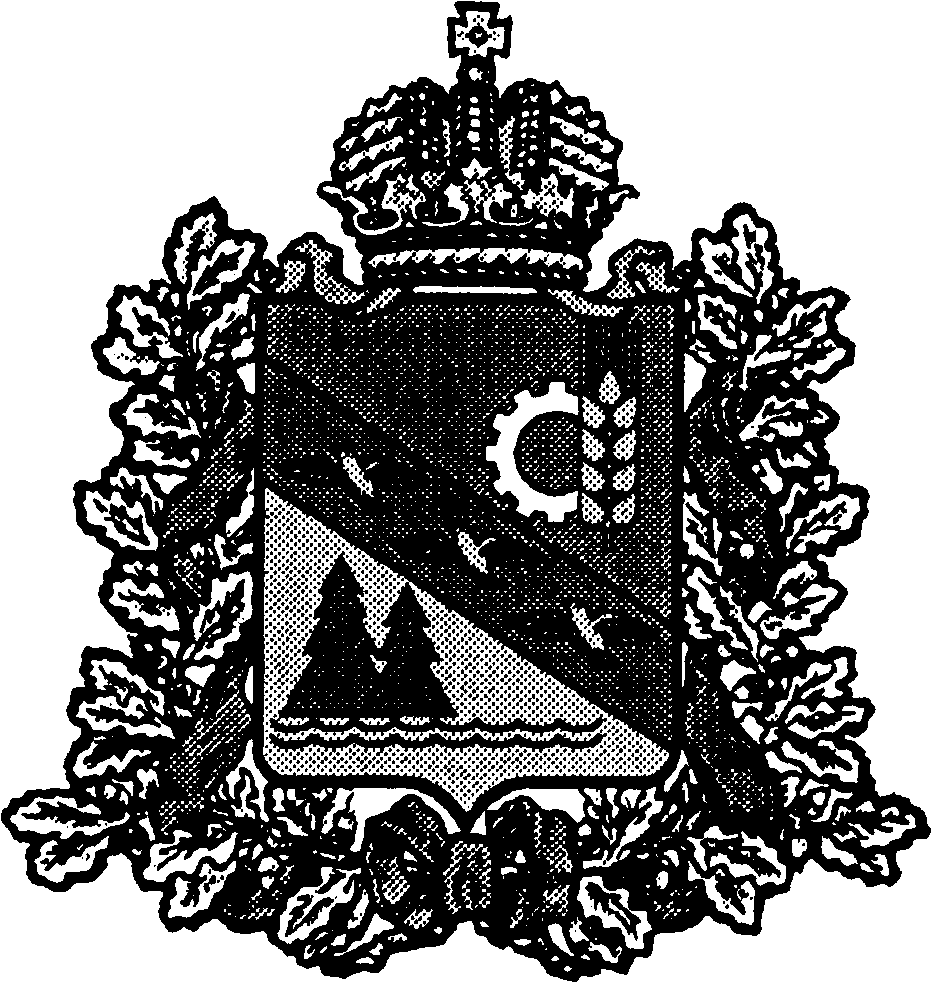 АДМИНИСТРАЦИЯ ГЛУШКОВСКОГО РАЙОНАКУРСКОЙ ОБЛАСТИПОСТАНОВЛЕНИЕот 01 декабря 2021                                                                   № 515ГлушковоОб отмене постановления Администрации Глушковского района Курской области № 225 от 04 июня 2021г «Об утверждении Порядка предоставления субсидий юридическим лицам (за исключением субсидий государственным (муниципальным) учреждениям), индивидуальным предпринимателям, а также физическим лицам – производителям товаров, работ, услуг из бюджета муниципального района «Глушковский район» Курской областиВ соответствии со статьей 78 Бюджетного кодекса Российской Федерации, Федеральным законом от 06.10.2003 года № 131-ФЗ «Об общих принципах организации местного самоуправления в Российской Федерации» администрация Глушковского района Курской области ПОСТАНОВЛЯЕТ:         1. Отменить постановление Администрации Глушковского района Курской области  № 225 от 04 июня 2021г «Об утверждении Порядка предоставления субсидий юридическим лицам (за исключением субсидий государственным (муниципальным) учреждениям), индивидуальным предпринимателям, а также физическим лицам- производителям товаров, работ, услуг из бюджета муниципального района «Глушковский район» Курской области.           2. Утвердить  порядок предоставления из местного бюджета  субсидий на возмещение недополученных доходов юридическим лицам, индивидуальным предпринимателям, осуществляющим по регулируемым тарифам регулярные перевозки пассажиров и багажа автомобильным транспортом по маршруту регулярных перевозок в границах Глушковского района Курской области.3. Контроль за исполнением настоящего постановления возложить на заместителя Главы Администрации  Глушковского района Курской области по строительству и архитектуре.4. Постановление вступает в силу со дня его опубликования.Глава Глушковского района                                                                 П.М. ЗолотаревКурской областиУТВЕРЖДЕНпостановлением Администрации      Глушковского района Курской области от ______________№ _____Порядок предоставления из местного бюджета субсидий на возмещение недополученных доходов юридическим лицам, индивидуальным предпринимателям, осуществляющим по регулируемым тарифам регулярные перевозки пассажиров и багажа автомобильным транспортом по маршруту регулярных перевозок в границах Глушковского района Курской областиОбщие положенияНастоящий Порядок разработан в соответствии с Бюджетным кодексом Российской Федерации, Федеральным законом от 06.10.2003 131- ФЗ "Об общих принципах организации местного самоуправления в Российской Федерации.Порядок определяет механизм и условия предоставления субсидий на возмещение недополученных доходов юридическим лицам, индивидуальным предпринимателям, осуществляющим по регулируемым тарифам регулярные перевозки пассажиров и багажа автомобильным транспортом по маршруту регулярных перевозок в границах Глушковского района Курской области (далее - получатель субсидии).Критерии отбора получателей субсидии Критерием отбора получателей субсидии является наличие заключенного с Администрацией  по итогам проведения электронного аукциона муниципального контракта на осуществление регулярных перевозок пассажиров и багажа по регулируемым тарифам автомобильным транспортом по маршруту регулярных перевозок в границах Глушковского района Курской области.Требования, которым должны соответствовать получатели субсидии на первое число месяца, предшествующего месяцу, в котором планируется заключение соглашения (либо принятие решения о предоставлении субсидии, если правовым актом, регулирующим предоставление субсидий в порядке возмещения затрат (недополученных доходов) в связи с производством (реализацией) товаров, выполнением работ, оказанием услуг, не предусмотрено заключение соглашения), или на иную дату, определенную правовым актом:у получателей субсидий должна отсутствовать неисполненная обязанность по уплате налогов, сборов, страховых взносов, пеней, штрафов, процентов, подлежащих уплате в соответствии с законодательством Российской Федерации о налогах и сборах (в случае, если такое требование предусмотрено правовым актом);у получателей субсидий должна отсутствовать просроченная задолженность по возврату в бюджет бюджетной системы Российской Федерации, из которого планируется предоставление субсидии в соответствии с правовым актом, субсидий, бюджетных инвестиций, предоставленных в том числе в соответствии с иными правовыми актами, и иная просроченная задолженность перед бюджетом бюджетной системы Российской Федерации, из которого планируется предоставление субсидии в соответствии с правовым актом (в случае, если такие требования предусмотрены правовым актом);получатели субсидий не должны находиться в процессе реорганизации, ликвидации, в отношении их не введена процедура банкротства, деятельность получателя субсидии не приостановлена в порядке, предусмотренном законодательством Российской Федерации и не должны иметь ограничения на осуществление хозяйственной деятельности (в случае, если такое требование предусмотрено правовым актом);получатели субсидий не должны являться иностранными юридическими лицами, а также российскими юридическими лицами, в уставном (складочном) капитале которых доля участия иностранных юридических лиц, местом регистрации которых является государство или территория, включенные в утверждаемый Министерством финансов Российской Федерации перечень государств и территорий, предоставляющих льготный налоговый режим налогообложения и (или) не предусматривающих раскрытия и предоставления информации при проведении финансовых операций (офшорные зоны) в отношении таких юридических лиц, в совокупности превышает 50 процентов.Основания для отказа получателю субсидии в предоставлении субсидии:непредставление (предоставление не в полном объеме) указанных в пункте 3.4 документов;недостоверность представленной получателем субсидии информации.Цели, условия и порядок предоставления субсидииСубсидия предоставляется в целях возмещения недополученных доходов юридическим лицам, индивидуальным предпринимателям, осуществляющим по регулируемым тарифам регулярные перевозки пассажиров и багажа автомобильным транспортом по маршруту регулярных перевозок в границах Глушковского района.3.1 (1) Условиями предоставления субсидии являются:осуществление на основании муниципального контракта регулярных перевозок пассажиров и багажа по регулируемым тарифам автомобильным транспортом по маршруту регулярных перевозок в границах Глушковского района;наличие недополученных доходовзаключения соглашения с Администрацией Глушковского района (далее Администрация) о предоставлении субсидии;согласие перевозчика на осуществление Администрацией  и органами муниципального финансового контроля проверок соблюдения перевозчиком условий, целей и порядка предоставления субсидии;размер субсидии не может превышать объем бюджетных ассигнований, установленных решением Совета депутатов Администрации Глушковского района  «О бюджете Администрации Глушковского района   на очередной финансовый год и на плановый период».Субсидия предоставляется на основании соглашения содержащего следующие основные положения:сроки, цели и порядок предоставления субсидии;обязанность Администрации и органов муниципального финансового контроля по проведению проверок соблюдения получателем субсидии в соответствии с настоящим Порядком и соглашением о предоставлении субсидии, а также согласие получателя субсидии на проведение таких проверок;ответственность получателя субсидии за нарушение условий предоставления субсидий;порядок и сроки возврата в местный бюджет субсидии в случае установления по итогам проверок, проведенных Администрацией  и органом муниципального финансового контроля, факта нарушения целей, условий и порядка предоставления субсидий;основания и порядок расторжения соглашения о предоставлении субсидии;перечень документов, предоставляемых для получения субсидии;размер субсидии, рассчитанный согласно приложению 1 к настоящему порядку;реквизиты счета, на который перечисляются денежные средства в случае принятия положительного решения о предоставлении субсидии;случаи и порядок возврата в текущем финансовом году получателем субсидий остатков субсидий, предоставленных в целях финансового обеспечения затрат в связи с производством (реализацией) товаров, выполнением работ, оказываемых услуг, не использованных в отчетном финансовом году (за исключением субсидий, предоставленных в пределах суммы, необходимой для оплаты денежных обязательств получателя субсидии, источником финансового обеспечения которых являются указанные субсидии).Соглашение о предоставлении из бюджета Администрации заключается с победителем электронного аукциона на право оказания услуг по перевозке пассажиров и багажа автомобильным транспортом по расписанию автобусного маршрута, проходящим по территории  Глушковского района.Расчет субсидии производится по форме согласно приложению № 1 к настоящему порядку.Получатель субсидии ежемесячно, не позднее 5 рабочих дней с момента окончания отчетного периода представляет в отдел строительства и архитектуры Администрации следующие документы:заявление о предоставлении субсидии в произвольной форме;акт оказанных услуг, подписанный обеими сторонами;расчет размера субсидии;документы подтверждающие фактически произведенные затраты (недополученные доходы) (расшифровку доходов к отчету об оказанных транспортных услугах, расшифровку расходов к отчету об оказанных транспортных услугах, отчет об оказанных транспортных услугах);3.5 Отдел строительства и архитектуры совместно с отделом финансовой политики,   отделом бухгалтерского учета и отчетности Администрации в течение 10 рабочих дней со дня регистрации документов, указанных в пункте 3.4. настоящего раздела, рассматривает указанные документы, и по результатам рассмотрения:в случае отсутствия оснований для отказа в предоставлении субсидии принимает решение о предоставлении субсидии и в течение 10 рабочих дней со дня окончания срока рассмотрения документов, направляет документы в финансово-экономический сектор администрации для перечисления субсидии на расчетный счет получателя субсидии, открытый в учреждениях Центрального банка Российской Федерации и (или) кредитных учреждениях для учета операций со средствами юридических лиц (их обособленных подразделений), не являющихся участниками бюджетного процесса, индивидуальных предпринимателей, физических лиц - производителей товаров, работ, услуг;в случае наличия оснований для отказа в предоставлении субсидии принимает решение об отказе в предоставлении субсидии и в течение пяти рабочих дней со дня окончания срока рассмотрения документов, направляет перевозчику письменное уведомление о принятом решении с обоснованием причины отказа в предоставлении субсидии.3.6 Перечисление субсидии осуществляется ежемесячно на счет, открытый в учреждениях Центрального банка Российской Федерации и (или) кредитных учреждениях для учета операций со средствами юридических лиц (их обособленных подразделений), не являющихся участниками бюджетного процесса, индивидуальных предпринимателей, физических лиц - производителей товаров, работ, услуг не позднее десятого рабочего дня после принятия решения о перечислении субсидии.3.7 Финансово-экономический отдел Администрации после получения документов из отдела строительства Администрации производит перечисление средств получателю субсидии.Показателем результативности предоставления субсидии является регулярность выполненных рейсов автомобильным транспортом по расписанию автобусного маршрута, проходящим по территории Глушковского района и рассчитывается по формуле:и= 1 -Т/8,где:Т - фактически достигнутое значение показателя результативности на отчетную дату;8 - плановое значение показателя результативности, установленное соглашением.Порядок возврата субсидии в случае нарушения условий,установленных при их предоставленииСубсидия подлежит возврату в бюджет Администрации в случае нарушения порядка, целей и условий предоставления субсидии (далее - нарушения).Факт нарушения устанавливается актом проверки, предписанием, представлением (далее - акт). В течение пяти рабочих дней с момента составления акт направляется получателю субсидии с требованием о возврате субсидии. За каждый календарный день нарушения начисляются пени из расчета одной трехсотой ставки рефинансирования Центрального банка Российской Федерации, действующей на первый день нарушения.В течение семи банковских дней с момента получения акта получатель субсидии осуществляет возврат денежных средств либо в письменной форме выражает отказ от возврата субсидии.В случае невозврата денежных средств взыскание производится в судебном порядке.Порядок возврата субсидии в случае их неиспользованияв полном объемеСубсидии, перечисленные Получателям субсидий, подлежат возврату в бюджет Администрации в случае неиспользования субсидий в полном объеме в течение финансового года.В случае неиспользования субсидий в полном объеме в течение финансового года Получатели возвращают неиспользованные средства субсидий в местный бюджет с указанием назначения платежа в срок не позднее 20 декабря текущего года.При отказе получателя субсидии в добровольном порядке возместить денежные средства, взыскание производится в судебном порядке в соответствии с законодательством Российской Федерации.Положение об обязательной проверке главным распорядителембюджетных средств (ГРБС), предоставляющим субсидии, и
органом муниципального финансового контроля соблюдения
условий, целей и порядка предоставления субсидий
их получателямиГРБС и орган муниципального финансового контроля осуществляет обязательную проверку соблюдения условий, целей и порядка предоставления субсидий их получателями.Получатели субсидий в порядке и сроки, предусмотренные соглашением, также направляют в администрацию финансовые отчеты с приложением документов, подтверждающих использование предоставленных субсидий.Приложение № 2к Порядку предоставления из местного бюджета субсидий на возмещение недополученных доходов юридическим лицам, индивидуальным предпринимателям, осуществляющим по регулируемым тарифам регулярные перевозки пассажиров и багажа автомобильным транспортом по маршруту регулярных перевозок в границах Глушковского района	Соглашение (договор) № ______                                         о предоставлении субсидиип. Глушково                                                         «_____» __________ 20____ гАдминистрация Глушковского района Курской области (далее - Администрация) от имени муниципального района «Глушковский район»  Курской области в  лице Главы Глушковского района Курской области __________________, действующего на основании Устава, и __________________________ (далее - Получатель), в лице ____________________, действующего на основании __________________________, заключили настоящее Соглашение (Договор) о нижеследующем.1. Предмет Соглашения (Договора)1.1. Предметом настоящего Соглашения является предоставление Получателю субсидии в целях предоставления из местного бюджета субсидий на возмещение недополученных доходов юридическим лицам, индивидуальным предпринимателям, осуществляющим по регулируемым тарифам регулярные перевозки пассажиров и багажа автомобильным транспортом по маршруту регулярных перевозок в границах Глушковского района Курской области (далее - недополученные доходы), за счет средств бюджета Глушковского района Курской области в соответствии с порядком предоставления из местного бюджета субсидий на возмещение недополученных доходов юридическим лицам, индивидуальным предпринимателям, осуществляющим по регулируемым тарифам регулярные перевозки пассажиров и багажа автомобильным транспортом по маршруту регулярных перевозок в границах Глушковского района Курской области (далее - Порядок), утвержденного постановлением Администрации Глушковского района Курской области.2. Права и обязанности сторон2.1. Получатель:2.1.1. Осуществляет пассажирские перевозки на обслуживаемых муниципальных маршрутах с малой интенсивностью пассажиропотока в соответствии с утвержденным Администрацией расписанием (графиком) движения.2.1.2. Ежемесячно представляет в Администрацию:а) заявление о предоставлении субсидии, подписанное руководителем организации (произвольной формы);б) расчет на предоставление субсидии из бюджета Глушковского района Курской области в целях возмещения недополученных доходов на обслуживаемых муниципальных маршрутах с малой интенсивностью пассажиропотока за отчетный период.2.1.3. При выявлении факта переплаты за истекший отчетный период субсидий засчитывает переплату в счет расчетов по субсидии за текущий период или возвращает переплату в бюджет Глушковского района Курской области в течение 5 календарных дней с момента получения требования о возврате переплаты, выставленного Администрацией.2.1.4. При выявлении Администрацией или органами муниципального финансового контроля Глушковского района факта предоставления недостоверных сведений для получения субсидий возвращает субсидию, полученную за период, в котором было допущено нарушение, в бюджет Глушковского района Курской области в течение 5 календарных дней с момента получения требования о возврате субсидии, выставленного Администрацией.2.1.5. Дает согласие на осуществление Администрацией и органами муниципального финансового контроля Глушковского  района  проверок соблюдения Получателем субсидии условий, целей и порядка ее предоставления, за исключением случаев, предусмотренных Бюджетным кодексом РФ.2.1.6. Обязуется соблюдать запрет приобретения за счет полученных средств субсидии иностранной валюты, за исключением операций, осуществляемых в соответствии с валютным законодательством Российской Федерации при закупке (поставке) высокотехнологичного импортного оборудования, сырья и комплектующих изделий, а также связанных с достижением целей предоставления этих средств иных операций, определенных нормативными правовыми актами, муниципальными правовыми актами, регулирующими предоставление субсидий юридическим лицам.2.2. Администрация:2.2.1. В лице   отдела строительства и архитектуры, в течение пяти рабочих дней производит проверку представленных расчетов и обеспечивает их согласование с отделом бухгалтерского учета и отчетности Администрации.2.2.2. По окончании проверки представленных документов перечисляет Получателю средства на возмещение недополученных доходов на основании расчета суммы субсидии и в пределах утвержденных бюджетных ассигнований.2.2.3. Проверяет представленную информацию, используемую при расчете субсидии, в том числе путем затребования подтверждающих документов и пояснений.2.2.4. Прекращает предоставление субсидии в случае непредставления Получателем затребованных документов и сведений.3. Срок действия Соглашения (Договора)3.1. Настоящее Соглашение (Договор) действует с момента подписания до _________ 20___ г.4. Юридические адреса, реквизиты и подписи сторон1ПРИЛОЖЕНИЕ 1к Порядку предоставления из местного бюджета субсидий на возмещение недополученных доходов юридическим лицам, индивидуальным предпринимателям, осуществляющим по регулируемым тарифам регулярные перевозки пассажиров и багажа автомобильным транспортом по маршруту регулярных перевозок в границах Глушковского районаСправка-расчетразмера субсидии на возмещение недополученных доходов юридическим
лицам, индивидуальным предпринимателям, осуществляющим по
регулируемым тарифам регулярные перевозки пассажиров и багажа
автомобильным транспортом по маршруту регулярных перевозок в границах Глушковского района(юридическое лицо, индивидуальный предприниматель)за	(Ежемесячно)* Субсидия рассчитывается по формуле: (п. 4 - п. 5) х п. 8 х п. 7Руководитель 	(подпись)	(Ф.И.О.)Исполнитель 	(подпись)	(Ф.И.О.)тел.	Администрация:Получатель:РуководительРуководитель_____________________Ф.И.О._____________________Ф.И.О.М.П.М.П.NмаршрутаНаименованиемаршрутаКоличествовыполненныхрейсовМаксимальновозможноеколичеств0иеревезенныхпассажиро в (человек)Фактическоеколичествоперевезеныыхпассажиров(человек)Пассажирооборот(тыс.пасс.-км)Протяже нность маршрут а (км)Утве ржде нный тари ф на одну поезд ку(руб./км)Субсидиянанедополученныедоходы(руб.)12О3456789